ТЕХНИЧКА ШКОЛА СА ДОМОМ УЧЕНИКА„НИКОЛА ТЕСЛА“ КОСТОЛАЦ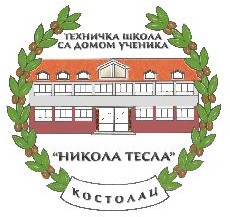 КАЛЕНДАР БЛОК НАСТАВЕ ЗА ШКОЛСКУ 2023/2024.год.Подручје рада ГЕОЛОГИЈА,РУДАРСТВО И МЕТАЛУРГИЈАКостолац 1.9.2023.год.                                                              Помоћник директора                                                                                Директор школе                                                                                               Ирена Ајдачић дипл.инж.електротехнике                           Нела Алексић, дипл.инж.електротеникеРедни бројОдељењеОбразовни профилБрој радних недељаДатум крајанаставе
школске годинеБрој часова у блокуДатумпочетка/краја
блоковаНаставни предмети у блоку име и презиме наставникаМесто извођења
блокн аставеКрај школскеГодине1.Р11РУДАРСКИТЕХНИЧАР357.6.2024.       60*210.6.2024.21.6.2024.Основи геологијеДраган Станојевић  30*2Општи рударски радовиСаша Ивић               30*2Школа21.6.2024.2.  Р21РУДАРСКИТЕХНИЧАР3431.5.2024.90*23.6.2024.21.6.2024.Општи рударски радовиАљоша Јаковљев   30*2Нацртна геометријаДраган Станојевић   30*2Минералогија са петрологијомСветлана Милићев    30*2школа21.6.2024.3.  Р31РУДАРСКИ ТЕХНИЧАР3431.5.2024.        90*23.6.2024.21.6.2024. Практична наставаАљоша Јаковљев     60*1Саша Ивић                60*1Припрема минералних сировина Драган  Станојевић   30*2ПК ДРМНО , центар, дробилана, мерништво и школа21.6.2024.